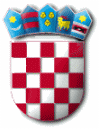 	Na temelju članka 10. stavka 2. Zakona o službenicima i namještenicima u lokalnoj i područnoj (regionalnoj) samoupravi („Narodne novine“, broj 86/08, 61/11 i 4/18) i članka 45. Statuta Općine Punat („Službene novine Primorsko-goranske županije“, broj 8/18) općinski načelnik Općine Punat, donosiPLAN PRIJMA u službu u Općinu Punat za 2019. godinuI.Ovim Planom utvrđuje se stvarno stanje popunjenosti radnih mjesta, potreban broj službenika i namještenika na neodređeno vrijeme i potreban broj vježbenika.II.Riječi i pojmovi koji imaju rodno značenje korišteni u ovom Planu odnose se jednako na muški i ženski rod, bez obzira jesu li korišteni u muškom ili ženskom rodu.III.Pravilnikom o unutarnjem redu Jedinstvenog upravnog odjela Općine Punat („Službene novine Primorsko-goranske županije“, broj 13/18 i 39/18) predviđeno je ukupno 18 radnih mjesta, a zaposleno je 12 službenika na neodređeno vrijeme i 2 službenika na određeno vrijeme, što je prikazano u tabličnom prikazu koji čini sastavni dio ovog Plana.IV.U Jedinstveni upravni odjel Općine Punat sukladno predviđenim financijskim sredstvima u Proračunu Općine Punat za 2019. godinu, planira se prijam službenika s radnim iskustvom na neodređeno vrijeme, i to:1 službenik magistar struke ili stručni specijalist građevinskog smjera 1 službenik magistar struke ili stručni specijalist pravne struke Planira se prijam vježbenika, i to:1 službenik srednje stručne spreme upravne, prometne ili tehničke struke V.Na temelju ovog Plana, slobodno radno mjesto popunjava se putem javnog natječaja, a sukladno Zakonu o službenicima i namještenicima u lokalnoj i područnoj (regionalnoj) samoupravi.VI.Ovaj Plan stupa na snagu danom donošenja, a objavit će se u „Službenim novinama Primorsko-goranske županije“.	   OPĆINSKI NAČELNIK		  Marinko ŽicTablica 1R E P U B L I K A   H R V A T S K APRIMORSKO – GORANSKA ŽUPANIJAOPĆINA PUNATOPĆINSKI NAČELNIKKLASA: 080-02/19-01/1URBROJ: 2142-02-02/1-19-1Punat, 2. siječnja 2019. godineRedni brojNaziv radnog mjestaBroj sistematiziranih radnih mjestaStvarno stanje popunjenostiStvarno stanje popunjenostiBroj planiranih radnih mjestaRedni brojNaziv radnog mjestaBroj sistematiziranih radnih mjestaNeodređenoOdređenoBroj planiranih radnih mjesta1.Pročelnik Jedinstvenog upravnog odjela11002.Administrativni referent - tajnik11003.Referent za pisarnicu i pismohranu11004.Voditelj Odsjeka za financije, društvene i imovinsko-pravne poslove11005.Savjetnik za imovinsko-pravne i opće poslove11006.Viši stručni suradnik za proračun i financije11007.Viši stručni suradnik za računovodstvo i naplatu prihoda11008.Viši stručni suradnik za društvene djelatnosti10109.Referent za računovodstvo i javne prihode111010.Voditelj Odsjeka za komunalno gospodarstvo i prostorno planiranje100111.Viši savjetnik za prostorno planiranje i gradnju 110012.Viši stručni suradnik-komunalni redar 110013.Viši stručni suradnik za komunalno gospodarstvo i zaštitu okoliša110014.Viši stručni suradnik za pravne poslove 100115.Stručni suradnik za komunalno gospodarstvo i prostorno planiranje110016.Referent-prometni i komunalni redar100017.Komunalni redar100118.Referent za komunalno gospodarstvo1000UKUPNO181223